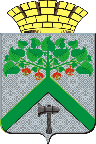 Финансовое управление АДМИНИСТРАЦИИВерхнесалдинскоГО городскоГО  округАПРИКАЗот  13 марта   2018 г.								              № 12 г. Верхняя СалдаО внесении изменений в приказ Финансового управления администрации Верхнесалдинского городского округа от 03 ноября 2015  № 108 «О перечне и кодах целевых статей расходов, относящихся к бюджету Верхнесалдинского городского округа » На основании пункта 4 статьи 21 Бюджетного кодекса Российской Федерации, в целях исполнения бюджета Верхнесалдинского городского округа на 2018 год и плановый период 2019-2020 годов приказываю:1. В перечень и коды целевых статей расходов бюджета Верхнесалдинского городского округа, утвержденных приказом Финансового управления администрации Верхнесалдинского городского округа от 03.11.2015 № 108 (в редакции от 07.12.2017 № 119, 11.12.2017 № 120, 09.01.2018 № 1, от 19.01.2018 № 5) внести следующие изменения:добавить строки 5-1, 5-2, 27-1, 49-1, 49-2,124-1 следующего содержания:«                                                                                                                        »;строки 111, 112 читать в следующей редакции:2. Разместить настоящий приказ на официальном сайте Верхнесалдинского городского округа http://www.v-salda.ru/.3. Контроль исполнения настоящего Приказа оставляю за собой.Заместитель главы администрации - начальник финансовогоуправления администрации                                                    С. В. Полковенкова5-1.72 000 2200272 000 22002Завершение процедуры ликвидации муниципальных предприятийЗавершение процедуры ликвидации муниципальных предприятий5-2.72 000 4070072 000 40700Иные межбюджетные трансферты на проведение голосования по отбору общественных территорий, подлежащих благоустройству, в рамках реализации муниципальных программ  формирования  современной городской средыИные межбюджетные трансферты на проведение голосования по отбору общественных территорий, подлежащих благоустройству, в рамках реализации муниципальных программ  формирования  современной городской среды27-1.03 309 2500003 309 25000Капитальный ремонт муниципального жилого помещения, расположенного по адресу: г. Верхняя Салда, ул. Восточная, д.2 кв.17, комн.5Капитальный ремонт муниципального жилого помещения, расположенного по адресу: г. Верхняя Салда, ул. Восточная, д.2 кв.17, комн.549-1.05 110 4460005 110 44600Строительство, реконструкция, капитальный ремонт, ремонт автомобильных дорог общего пользования местного значенияСтроительство, реконструкция, капитальный ремонт, ремонт автомобильных дорог общего пользования местного значения49-2.05 113 4410005 113 44100Строительство и реконструкция автомобильных дорог общего пользования местного значенияСтроительство и реконструкция автомобильных дорог общего пользования местного значения124-1.124-1.10 334 2700010 334 27000Реализация мероприятий по поэтапному внедрению Всероссийского физкультурно-спортивного комплекса "Готов к труду и обороне" (ГТО)Реализация мероприятий по поэтапному внедрению Всероссийского физкультурно-спортивного комплекса "Готов к труду и обороне" (ГТО)111.10 236 27000Осуществление мероприятий по обеспечению питанием обучающихся в муниципальных общеобразовательных организациях112.10 236 45400Осуществление мероприятий по обеспечению питанием обучающихся в муниципальных общеобразовательных организациях